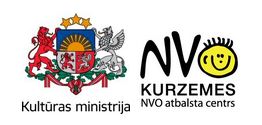 21.07.2015.                                                                                                Publicitātes informācijaIzsludināts projektu konkurss Kurzemes mazākumtautību NVOKurzemes NVO atbalsta centrs izsludina projektu konkursu Kurzemes mazākumtautību biedrībām un nodibinājumiem "Atbalsts Kurzemes mazākumtautībām". Kopējā visiem projektiem piešķiramā summa 6 500 EUR. Viena projekta īstenošanai var tikt piešķirts finansējums no 300 EUR līdz 3000 EUR apmērā. Projektu aktivitātes var plānot no 21.09.2015. līdz 24.01.2016. Projektu īstenotajiem nav nepieciešams līdzfinansējums projektu īstenošanai! Projektu pieteikumi jāiesniedz sūtot pa pastu vai personīgi biedrībai ‘’Kurzemes NVO atbalsta centrs’’ Kr. Valdemāra ielā 17a, Talsi, LV- 3201 līdz 2015. gada 7.septembrim (pasta zīmogs) plkst. 17.00. Plašāka informācija: www.kurzemesnvo.lvKonkursa mērķis: Atbalstīt Kurzemes reģiona mazākumtautību (izņemot Romu kopienu, kurai ir atsevišķs finansējums projektu konkursa ‘’Iesaisties Kurzemē!’’ ietvaros) identitātes un kultūras mantojuma saglabāšanu un attīstību, kā arī sekmēt mazākumtautību pilsonisko līdzdalību un sadarbību.Atbalstāmas ir jebkāda veida aktivitātes, kas vērstas uz:Mazākumtautību identitātes un kultūras mantojuma saglabāšanu un attīstību;Mazākumtautību radošo kolektīvu darbību;Mazākumtautību tradīciju un folkloras attīstību;Mazākumtautību pilsonisko līdzdalību un sadarbību.Nepieciešamie dokumentiNOLIKUMS
PIETEIKUMA VEIDLAPABUDŽETA VEIDLAPA WORD UN EXCEL FORMĀTĀ ( iespēja izvēlēties, kurā formā aizpildīt)Jautājumus par projektu konkursa pieteikumu sagatavošanu sūtiet uz konkursi@kurzemesnvo.lv vai sazinoties ar projektu konkursa konsultantiem:par saturu: Inese Siliņa, tel.29811722, inese@kurzemesnvo.lvpar finansēm: Egita Sudakova, tel.29279461, segita@apollo.lvvispārīgām konsultācijām krievu valodā: Svetlana Rudzīte, tel. 26392700Projektu konkurss tiek organizēts sadarbībā ar LR Kultūras ministriju par atsevišķu valsts pārvaldes uzdevumu veikšanu pilsoniskās sabiedrības attīstības un starpkultūru dialoga jomā